Do drukowania opakowań do żywności producenci farb rekomendują specjalne farby z wysokim stopniu bezpieczeństwa. Z tego powodu producenci farb kładą wewnętrzny nacisk i dokładają starań w kierunku zgodności parametrów wejściowych dla surowców jak również gotowych farb.W odniesieniu do ustalonych systemów mieszania/ recepturowania (BoFood MH i Care Ford MAW)  system mieszania  BoPack GAMA  został wymyślony dla klientów którzy obrali jako wiodący aspekt kosztowy przy jednoczesnym zachowaniu zgodności z produkcją opakowań dla żywności. Seria  BoPack GAMA jest zgodna z wymogami technicznym stawianymi farbą offsetowym przeznaczonym do zadruku opakowań dla przemysłu spożywczego. Są to farby niskozapachowe, niskomigracyjne z niskim parametrem swelling’u*.Wybór surowców bazowych dla serii BoPack GAMA  jest zgodny z listą EuPIA. Próbka zadrukowaną farbą bazową została poddana analizie w niezależnym laboratorium co dowiodło zgodności z docelowym zastosowaniem. Nie mniej dalsze testy dla całego systemu BoPack GAMA  nie zostały przeprowadzone. Odpowiedzialność za użycie oraz dowiedzenie zgodności dla producenta opakowań jest prawnie określone w kompetencjach drukarni (producenta opakowania).Farby BoPack GAMA mają obniżoną migrację odnośnie nie-określonych substancji. Substancje określone do kontaktu z żywnością mogą mieć szczególne założenia co do akceptowalnych limitów. BoPack GAMA oferuje również możliwość spełnienia warunków również dla opakowań pierwszorzędowych.Wymogi co do redukcji zapachów związanych głównie z składnikami odpowiedzialnymi za wiązanie farb z podłożem, zazwyczaj  nie dają zbyt wysokich odporności na ścieranie danej powłoki farbowej. Z tego powodu wszystkie prace wydrukowane serią  BoPack GAMA zaleca się  zabezpieczać  lakierem dyspersyjnym.  Wszystkie wymogi w kierunku migracji ogólnej (<60 ppm) jak również specyficznej (<10 ppm) dla nieoszacowanych (nieokreślonych) substancji mogą być spełnione.  Bariera funkcjonalna lakieru zgodna z wymogami regulacji 1935/2004  nie jest wymagana.WŁAŚCIOWOŚCI:*SWELLING – zjawisko falowania folii celofanowej owijkowej w strefie styku z zadrukowaną powierzchnią. Dotyczy to min. zastosowań przy druku opakowań dla papierosów, gdzie finalne opakowanie jest pokrywane folią owijkową i może pojawiać się zjawisko falowania folii będącej w styku z powierzchnią zadrukowanej farby na opakowaniu.Zgodność serii BoPack GAMA  z regulacją (WE) 1935/2004 - uzyskano w niezależnej instytucji  uzyskując stosowny dokument.Seria BoPack GAMA  zawiera 13 bazowych farb, plus farbę czarną oraz biel transparentną.   PARAMETRY:Opis właściwości w tym światłotrwałości  farb serii BoPack GAMA:Wysoko skoncentrowany mono-pigmentowy system „Pantone”Dla kolorów spotowych często wymaganych przy produkcji opakowań jest dostępna wersja wysokoskoncentrowanych  mon-pigmentowych farb bazowych służących do mieszania farb spotowych.Ważna informacja:Nie jest zalecane  łączenie zadruku wykonanego wewnątrz opakowania przy użyciu farb BoFood Organic z zewnętrznym zadrukiem wykonanym farbami BoPack GAMA.W takiej sytuacji musi zostać użyta farba serii BoFood MH do zadruku zewnętrznej strony opakowania.PRODUCENT:     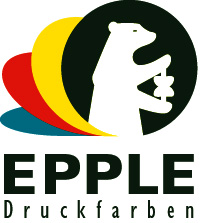 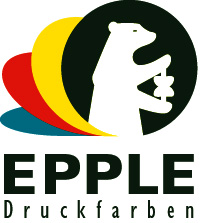 Zredukowany zapachtakNiski SWELLING* (wykańczanie)takZredukowana migracjatakWolny od olejów mineralnychtakwsiąkanie w podłoże/ absorpcja (SETTING)takOpakowania pierwszorzędoweodpowiedniLakierowania lakierami dyspersyjnymiwymaganeBoPack GAMANR katalogowyOdpornościOdpornościOdpornościOdpornościTransparentnośćBoPack GAMANR katalogowyświatłoalkoholnitroalkaliaTransparentnośćYellow106 2255++++Magenta106 2265++-+Cyan106 2278++++Black 52 7788+++-